Дидактическая игра:«Живописно – жанровое лото».Цели: Развитие познавательного интереса, расширение кругозора, обогащение словарного запаса детей.Правила игры: Правильно отбирать маленькие цветные карточки с изображениями репродукций картин разных художников и закрывать ими клетки на больших чёрно–белых картах. Ребёнок, который, первым закроет все клетки на большой карточке – выигрывает. Те же правила остаются при игре с карточками среднего размера.Ход игры: Игроки выбирают себе по одной или по две большие карты; маленькие карточки переворачиваются картинками вниз и кладутся между игроками несколькими стопкам; игроки по очереди тянут маленькие карточки, показывая изображения всем игрокам; тот, у кого окажется такая же картинка на большой карточке, забирает маленькую карточку и закрывает изображение на большой; победителем становится тот, кто сможет быстрей остальных собрать все изображения на своей большой карточке.Дидактическая игра«Определи или найди жанр (портрет, пейзаж, натюрморт)»Цель: уточнить представления детей о разных жанрах живописи: пейзаж, портрет, натюрморт.Материал: репродукции картин.Описание игры:1 вариант.Педагог предлагает посмотреть внимательно на картины и положить в центр стола картины, изображающие только натюрморт (или только портрет, пейзаж), другие отложить в сторону2 вариант.У каждого ребёнка репродукция какой-либо картины, у кого изображён пейзаж, у кого портрет или натюрморт. Воспитатель загадывает загадки, а дети должны показать отгадки, используя репродукции картин.Если видишь, на картинеНарисована река,Или ель и белый иней,Или сад и облака,Или снежная равнина,Или поле и шалаш,Обязательно картина Называется … (пейзаж)Если видишь на картинеЧашку кофе на столе,Или морс в большом графине,Или розу в хрустале,Или бронзовую вазу,Или грушу, или торт,Или все предметы сразу,Знай, что это … (натюрморт)Если видишь, что с картиныСмотрит кто-нибудь на нас –Или принц в плаще старинном,Или в робе верхолаз,Лётчик, или балерина,Или Колька, твой сосед,Обязательно картинаНазывается … (портрет).1  2 3  4 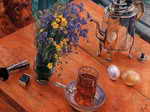 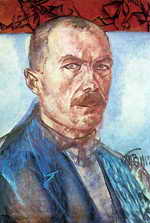 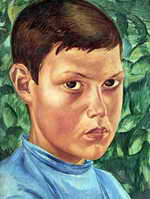 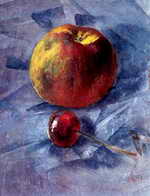 5 6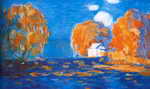 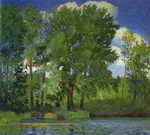 1.К.С.Петров-Водкин «Утренний натюрморт»2.К.С.Петров-Водкин «Автопортрет»3. К.С.Петров-Водкин «Портрет мальчика»4.К.С.Петров-водкин «Яблоко и вишня»5.П.С.Уткин «Золотая осень»6.П.С.Уткин «Окрестности Саратова»Дидактическая игра «Составь натюрморт»Цель: закрепить знания о жанре натюрморта, научить составлять композицию по собственному замыслу, по заданному сюжету (праздничный, с фруктами и цветами, с посудой и овощами и т.д.)Материал: разнообразные картинки с изображением цветов, посуды, овощей, фруктов, ягод, грибов или реальные предметы (посуда, ткани, цветы, муляжи фруктов, овощей, декоративные предметыОписание игры: воспитатель предлагает детям составить композицию из предложенных картинок, или составить композицию на столе из реальных предметов, используя для фона различные ткани.Дидактическая игра «Исправь ошибку» Цель: формировать умение слушать и смотреть внимательно, обнаруживать и исправлять ошибкиМатериал: репродукции картины.Описание игры: педагог в искусствоведческом рассказе описывает содержание произведения и средства выразительности, использованные художником, объясняет, какое настроение хотел передать в своём произведении художник, но при этом умышленно допускает ошибку в описании картины. Перед началом игры детям даётся установка – смотреть и слушать внимательно, так как в рассказе будет допущена ошибка.Правила. Слушать и смотреть внимательно, обнаружить и исправить ошибки. Выигравшим считается тот, кто установил большее число ошибок и верно их исправил. Он же получает право быть ведущим в игре – составлять искусствоведческий рассказ по другому произведению.1 2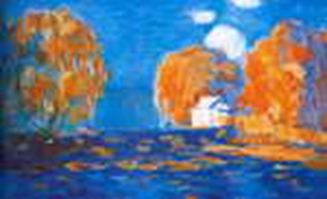 3 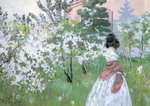 1.П.С.Уткин «Золотая осень»2.К.С.Петров-Водкин «Утренний натюрморт»3.В.Э.Борисов-Мусатов «Весна»Дидактическая игра «Угадай картину» (словесная игра)Цель: развивать умение  находить по словесному описанию картину.Материал: репродукция картины.Описание игры: 1 вариант. Педагог описывает картину какого-либо художника, не называя её и не рассказывая, какие цвета использовал художник. Например: «В комнате за столом сидит девочка. У неё мечтательное лицо. На столе фрукты. За окном летний день». Дети рассказывают, какими красками и оттенками изображено всё, о чём рассказал воспитатель. Затем воспитатель показывает репродукцию картины детям. Побеждает тот, ответ которого наиболее близок к истине.2 вариант. Под музыку воспитатель подробно описывает какой-либо пейзаж. Затем он показывает детям репродукции картин разных пейзажей, среди которых находится и тот, который он описывал. Дети должны узнать пейзаж по описанию и объяснить свой выбор.1  2 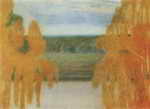 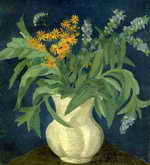 1.В.Э.Борисов-Мусатов «Осенняя песнь»2.П.С.Уткин «Натюрморт с белым кувшином»Дидактическая игра «Из чего состоит пейзаж»Цель: закрепить знания о жанре пейзажа, его отличительных и составных особенностях и частях.Материал: разнообразные картинки с изображением элементов живой и неживой природы, предметные и т.д.Описание игры: воспитатель предлагает детям разнообразные картинки. Дети должны отобрать только те картинки, на которых изображены элементы, присущие жанру пейзажа, обосновывая свой выбор. Дидактическая игра «Собери пейзаж»Цель: Закрепить знания о составных элементах пейзажа, о признаках времён года, учить составлять композицию по собственному замыслу, по заданному сюжету (осенний, летний, весенний, зимний).Материал: Цветные изображения деревьев, цветов, трав, грибов и т.д., отражающие сезонные изменения в природе.Описание игры: детям нужно с помощью цветных изображений составить пейзаж по собственному замыслу или по заданному воспитателем сюжету.Дидактическая игра «Из чего состоит натюрморт»Цель: Закрепить знания о жанре натюрморта, особенностях изображения, составных элементах. Закрепить знания о предметном мире, его назначении и классификации.Материал: разнообразные картинки с изображением предметов, цветов, ягод, грибов, животных, природы, одежды и т.д.Описание игры: среди разнообразных картинок детям нужно отобрать только те, на которых изображены элементы, присущие только жанру натюрморта.Дидактическая игра «Составь портрет»Цель: закрепить знания о жанре портрета. Развивать умение правильно ориентироваться в местонахождении разных частей лица по цвету и форме.Материал: разнообразные модификации частей лица по цвету и форме.Описание игры: детям предлагается из разных частей лица составить портрет мальчика или девочки. Можно использовать в игре загадки: Между двух светил Не сеют, не сажают,Я в середине один. Сами вырастают. (Нос) (Волосы)Красные двери в пещере моей,Белые звери сидят у дверей.И мясо, и хлеб – всю добычу мою –Я с радостью белым зверям отдаю. (Губы, зубы)Один говорит, двое глядят,Двое слушают. (Язык, глаза, уши)Живёт мой братец за горой,Не может встретиться со мной. (Глаза)Дидактическая игра «Времена года»Цель: закрепить знания детей о сезонных изменениях природы, о цветовой гамме, присущей тому или иному времени года.Материал: Репродукции картин с пейзажами, аудиозапись П.И.Чайковский «Времена года»Описание игры: на стене развешены разные репродукции картин, воспитатель предлагает детям отобрать те из них, в которых рассказывается об одном времени года. 1 2 3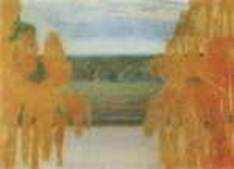 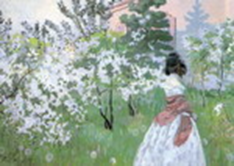 В.Э.Борисов-Мусатов «Осенняя песнь»2.П.С.Уткин «Золотая осень»В.Э.Борисов-Мусатов «Весна»